Р О С С И Й С К А Я    Ф Е Д Е Р А Ц И ЯБ Е Л Г О Р О Д С К А Я    О Б Л А С Т Ь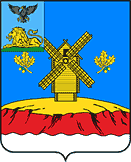 МУНИЦИПАЛЬНЫЙ СОВЕТ  МУНИЦИПАЛЬНОГО РАЙОНА «КРАСНОЯРУЖСКИЙ РАЙОН»Р Е Ш Е Н И Е« 24 » августа 2023 года                                                                         № 469О внесении изменений  в решение Муниципального совета Краснояружского района от 24.04.2018 года № 365 «Об утверждении  порядка  определения размера арендной платы, а также порядка, условий и сроков внесения арендной платы за земельные участки, находящиеся в муниципальной собственности муниципального образования – муниципальный район «Краснояружский район» Белгородской области, предоставленные в аренду без торгов»В соответствии с Земельным кодексом Российской Федерации,  постановлением Правительства Российской Федерации от 16 июля 2009 года № 582 «Об основных принципах определения арендной платы при аренде земельных участков, находящихся в государственной или муниципальной собственности, и о Правилах определения размера арендной платы, а также порядка, условий и сроков внесения арендной платы за земли, находящиеся в собственности Российской Федерации», постановлением Правительства Белгородской области от 28 декабря 2017 года № 501-пп «Об утверждении порядка, условий и сроков внесения арендной платы за земельные участки, находящиеся в государственной собственности Белгородской области и государственная собственность на которые не разграничена, предоставленные в аренду без торгов»  (в ред. постановлений Правительства Белгородской области от 30.07.2018 года № 296-пп, от 27.12.2021 № 682-пп, от 02.08.2022 № 464-пп,  от 19.06.2023 № 326-пп), Муниципальный совет  Краснояружского района  решил:        1. Внести следующие изменения в решение Муниципального совета Краснояружского района Белгородской области от 24 апреля 2018 года            № 365 « Об утверждении порядка определения размера арендной платы, а также порядка, условий и сроков внесения арендной платы за земельные участки, находящиеся в муниципальной собственности муниципального образования – муниципальный район « Краснояружский район» Белгородской области, предоставленные в аренду без торгов»: - в порядок определения размера арендной платы, а также порядок, условия и сроки внесения арендной платы за земельные участки, находящиеся в муниципальной собственности, предоставленные в аренду без торгов (далее - Порядок), утвержденный в пункте 1 названного решения:подпункт "б" пункта 2 Порядка изложить в следующей редакции:"б) в соответствии со ставками арендной платы, утвержденными согласно Постановлению Правительства Российской Федерации от 16 июля 2009 года N 582 "Об основных принципах определения арендной платы при аренде земельных участков, находящихся в государственной или муниципальной собственности, и о Правилах определения размера арендной платы, а также порядка, условий и сроков внесения арендной платы за земли, находящиеся в собственности Российской Федерации";";подпункт "в" пункта 2 Порядка признать утратившим силу;в пятом абзаце подпункта "а" пункта 3 Порядка слова "социально-экономического" исключить, далее по тексту;второй абзац подпункта "в" пункта 3 Порядка после слов "земельного участка, предоставленного" дополнить словом "гражданину", далее по тексту;подпункт "в" пункта 3 Порядка дополнить пятым абзацем следующего содержания:"- земельного участка, предназначенного для ведения сельскохозяйственного производства;";подпункт "г" пункта 3 Порядка дополнить шестым абзацем следующего содержания:"- земельного участка, предоставленного федеральному государственному унитарному предприятию, подведомственному федеральному органу исполнительной власти, осуществляющему материально-техническое и финансовое обеспечение деятельности Президента Российской Федерации и Правительства Российской Федерации, в случаях, не указанных в подпунктах "а" - "в" настоящего пункта и пункте 4 настоящего Порядка;";подпункт "д" пункта 3 Порядка изложить в следующей редакции:"д) 2 процента в отношении:- земельного участка, предоставленного в соответствии со статьей 39.6 Земельного кодекса Российской Федерации недропользователю для проведения работ, связанных с пользованием недрами;- земельного участка, предоставленного без проведения торгов, на котором отсутствуют здания, сооружения, объекты незавершенного строительства, в случаях, не указанных в подпунктах "а" - "г" настоящего пункта и пункте 4 настоящего Порядка;";пункт 3 Порядка дополнить подпунктом "д2" следующего содержания:"д2) 3 процента в отношении земельного участка в случаях, не указанных в подпунктах "а" - "д1" настоящего пункта и пунктах 4 - 5 настоящего Порядка, на котором расположены здания, сооружения, объекты незавершенного строительства;";подпункт "е" пункта 3 Порядка исключить;первый абзац пункта 4 Порядка изложить в следующей редакции:"4. Размер арендной платы рассчитывается в соответствии со ставками арендной платы, утвержденными согласно Постановлению Правительства Российской Федерации от 16 июля 2009 года N 582 "Об основных принципах определения арендной платы при аренде земельных участков, находящихся в государственной или муниципальной собственности, и о Правилах определения размера арендной платы, а также порядка, условий и сроков внесения арендной платы за земли, находящиеся в собственности Российской Федерации", в отношении земельных участков, которые предоставлены без проведения торгов для размещения:";шестой  абзац пункта 5 Порядка исключить;пункты 6 - 7 Порядка признать утратившими силу;пункты 8 - 17 Порядка считать пунктами 6 - 15 соответственно;во втором абзаце пункта 8 Порядка слова "или на основании рыночной стоимости арендной платы за земельные участки, определяемой в соответствии с законодательством Российской Федерации об оценочной деятельности," исключить, далее по тексту;в пункте 9 Порядка слова "в пункте 10" заменить словами "в пункте 8";пункт 10 Порядка признать утратившим силу;пункты 11 - 15 Порядка считать пунктами 10 - 14 соответственно;в пункте 12 Порядка слова "10 - 13 Порядка" заменить словами "8 - 10 Порядка".2. Установить, что арендная плата, рассчитанная по результатам оценки рыночной стоимости права аренды земельного участка до 21 февраля 2023 года, подлежит перерасчету по истечении 5 лет со дня ее установления.3. Настоящее решение опубликовать в межрайонной газете «Наша Жизнь», в сетевом издании «Наша Жизнь31»  и на официальном сайте органов местного самоуправления Краснояружского района.4. Контроль за выполнением настоящего решения возложить на постоянную комиссию по вопросам бюджета, финансов, налоговой политики муниципальной собственности (Лапкин Ю.В.)ПредседательМуниципального советаКраснояружского района                                                                    И.М. Болгов